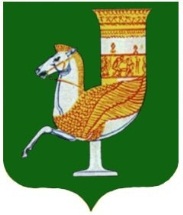 П О С Т А Н О В Л Е Н И ЕАДМИНИСТРАЦИИ   МУНИЦИПАЛЬНОГО  ОБРАЗОВАНИЯ «КРАСНОГВАРДЕЙСКИЙ  РАЙОН»От 20.09 2022г. _№_701с. КрасногвардейскоеО внесении изменений в постановление администрации МО «Красногвардейский район» от 16.06.2021 г. №479 «Об утверждении Положения об организации горячего питания в муниципальных бюджетных общеобразовательных учреждениях МО «Красногвардейский район»В целях приведения в соответствие с действующим законодательством нормативно-правовыми актами администрации МО «Красногвардейский район», руководствуясь Уставом МО «Красногвардейский район»ПОСТАНОВЛЯЮ:Внести изменения в постановление администрации МО «Красногвардейский район» от 16.06.2021 г. № 479 «Об утверждении Положения об организации горячего питания в муниципальных бюджетных общеобразовательных учреждениях МО «Красногвардейский район» в Приложении:1.1. Пункт 5.2.6 изложить в следующей редакции: «Бесплатным двухразовым питанием в виде набора пищевых продуктов (сухого пайка) или компенсационной выплатой в размере 100% установленной стоимости питания обучающихся обеспечиваются обучающиеся с ограниченными возможностями здоровья, получающие образование на дому, в порядке утвержденном постановлением администрации МО «Красногвардейский район».Бесплатным одноразовым питанием в виде набора пищевых продуктов (сухого пайка) или компенсационной выплатой в размере 100% установленной стоимости питания обучающихся обеспечиваются обучающиеся дети-инвалиды, получающие образование на дому, в порядке утвержденном постановлением администрации МО «Красногвардейский район».Списки обучающихся на получение бесплатного питания (с указанием подтверждающих документов и сроков их действия) предоставляются каждым общеобразовательным учреждением при формировании бюджета на текущий финансовый год».1.2. Пункт 6.1. изложить в следующей редакции «Бесплатное двухразовое питание предоставляется следующим категориям обучающихся:– обучающимся с ограниченными возможностями здоровья;- обучающимся-сиротам и обучающимся, оставшимся без попечения родителей, а также лицам, потерявшим в период обучения обоих родителей или единственного родителя при нахождении ребенка в общеобразовательной организации более 6 часов в день;- обучающимся, находящихся в трудной жизненной ситуации  при нахождении ребенка в общеобразовательной организации более 6 часов в день;Бесплатное одноразовое питание предоставляется следующим категориям обучающихся:– обучающимся-сиротам и обучающимся, оставшимся без попечения родителей, а также лицам, потерявшим в период обучения обоих родителей или единственного родителя при нахождении ребенка в общеобразовательной организации менее 6 часов в день;– обучающимся, находящихся в трудной жизненной ситуации при нахождении ребенка в общеобразовательной организации менее 6 часов в день».          2.  Контроль за исполнением данного постановления возложить на управление образования администрации МО «Красногвардейский район».	3. Опубликовать настоящее постановление в газете Красногвардейского района «Дружба», разместить настоящее постановление на официальном сайте органов местного самоуправления МО «Красногвардейский район».4. Настоящее постановление вступает в силу с момента его опубликования и распространяется на правоотношения, возникшие с 01.09.2022 г.Глава МО «Красногвардейский   район»				                  Т. И. Губжоков